NAVODILO ZA DELOČetrtek, 28. 5. 2020SLJ: Anže, ali imaš rad domače živali? Katera ti je najljubša? Imaš katero doma?Danes se boš podrobneje seznanil s pesmico Kajetana Koviča: Naš maček.Pesem najprej preberi dvakrat tiho, zatem pa še glasno.Ustno odgovori na vprašanja. Koliko kitic ima pesmica?Koliko vrstic oziroma verzov ima posamezna kitica?V zvezek (prava stran) napiši naslov NAŠ MAČEK in datum.Pojdi na novo stran in na sredini nariši mucka. Iz vsake kitice izpiši ključne besede in jih zapiši v obliki miselnega vzorca. Glej primer.        1.kitica                                                                                2. kitica    okrogel, rejen,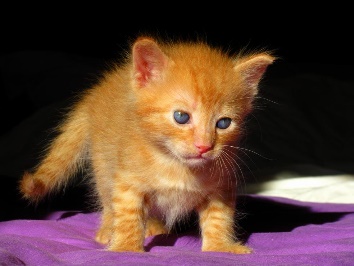     poje za štiri mačke,    za štiri mačke len         3. kitica                                 4. kitica                                 5. kiticaOdgovore zapiši v zvezek.Kateri dve besedi se pojavljata v vseh kiticah?Kako sta poudarjeni?Kaj nam pesnik pove v zadnji kitici?Kajetan Kovič je v priljubljeni otroški slikanici opisal še enega mačka. Katerega? (Pomoč - kratici MM.) Kaj veš o njem? Zapiši vsaj šest povedi.GUM: Danes boš s pomočjo povezav ponovil in utrdil ljudske pesmi, ki si se jih učil pri pouku na daljavo. Besedila pesmi imaš v zvezku za GUM. Povabi atija, mamico, ata, mamo, brata, sestro …, da se ti pridružijo. https://www.youtube.com/watch?v=DpotTfjRUSghttps://www.youtube.com/watch?v=SV8wWvenyRchttps://www.youtube.com/watch?v=EkQWi72W06khttps://www.youtube.com/watch?v=WEP_iwMcEfYKaj pa pesmi, ki smo se jih učili v šoli? GJAJ, GJAJ, GJAJ,  LEJSARJOV MALEN,  OB BISTREM POTOČKU JE MLIN,  IGRAJ KOLO JABUKO …ŠPO: Oglej si posnetek in poskušaj še ti: SKOK V VIŠINOMAT: Še malo boš utrjeval pisno deljenje z enomestnim številom.Odpri SDZ/3 na strani 93. Sedmo in osmo nalogo prepiši v zvezek ter ju reši.Klikni na povezavo in rešuj naloge pisnega deljenja.   https://interaktivne-vaje.si/matematika/pisno/pisno_deljenje.htmlDeljenje z enomestnim številom na dolg način - dvakrat klikni, vpraša te, kaj želiš narediti z datoteko, klikni ODPRI in ko se ti odpre, daj omogoči urejanje in omogoči vsebino. Poglej navodila, nato klikni na vaje.Deljenje z enomestnim številom na kratek način - dvakrat klikni, vpraša te, kaj želiš narediti z datoteko, klikni ODPRI in ko se ti odpre, daj omogoči urejanje in omogoči vsebino.Poglej navodila, nato klikni na vaje.